2014-2015 Eğitim-Öğretim Yılı Bahar YarıyılıGRUP 7  GENEL KİMYA  LABORATUVARIDENEY GRUPLARIDers Sorumlusu   	: 	Prof. Dr. Osman ÇAKMAKLab. Sorumlusu   	:	Dr. Kadir TURHANLab. Gün ve Saati	: 	Perşembe  -  15.00-16.50Lab. Yeri              	:	Organik Kimya LaboratuvarıLÜTFEN DİKKATLE OKUYUNUZ!!!12 Mart 2015 tarihinde gruplar deneylerine başlayacaktır. Daha sonraki denemeler A ve B grupları olmak üzere 2 haftada bir yapılacaktır (26 Mart (Kongre) -09 Nisan (Makine Fakültesi Vize Haftası) - 16 Nisan (Fen-Edebiyat Fakültesi Vize Haftası) - 23 Nisan (Resmi Tatil) 2015’te laboratuvar yapılmayacaktır). Tarihler aşağıdaki çevrimde mevcuttur. Aynı tarihte yapılacak denemelere dikkat ediniz. Aynı tarihte yapılan denemelerde A grupları 15.00’da,    B grupları 15.50’de hazır olacaklardır.Deney numaraları deney kitabındakinden farklıdır. Dikkat ediniz.Öğrenciler föyleri ile birlikte deney saatinden 10 dakika önce laboratuvarda hazır bulunmalıdırlar.  Her öğrencinin kendine ait laboratuvar föyü olmalı ve föy üzerinde bulunan ilgili kısma fotoğraf yapıştırılmalıdır.2014-2015 Bahar Yarıyılı itibariyle servis genel kimya laboratuvarlarında öğrenci güvenliği göz önünde bulundurularak laboratuvar önlüğü ve gözlüğü kullanma zorunluluğu getirilmiştir. Bu bağlamda tüm öğrencilerin laboratuvarlara gözlük ve önlükle gelmeleri zorunludur.Her öğrenci deneye gelmeden önce yapacağı deneyin teorik ve pratik bilgisi üzerine çalışmalıdır. Deney başlangıcında sorumlu asistan yazılı ya da sözlü küçük sorular ile öğrencinin deney hakkındaki bilgisini sınayabilir. Sorumlu asistan öğrencinin deney hakkındaki bilgisinin yeterli olmadığına kanaat getirmesi durumunda öğrenciyi deneye almama hakkına sahiptir.Her öğrencinin sadece 1 telafi hakkı vardır.Bir önceki denemesinin imzasını almayan öğrenci bir sonraki deneye alınmayacaktır.Genel kimya dersini tekrardan alan öğrencilerin bu dersin uygulamasını (laboratuvarını) alma zorunluluğu yoktur (Transcript gereklidir). Getirmeyen öğrenciler dersten de kalmış sayılacaktır. GENEL KİMYA  LABORATUVARI ÇEVRİMİ GRUP 7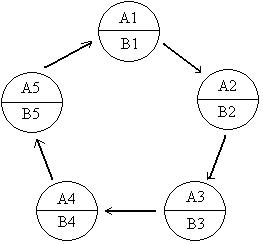 DENEY SORUMLULARIDENEY 1 ve DENEY 3 – ZULAL DEMİRDENEY 2 - DR. KADİR TURHAN DENEY 4 ve DENEY 5 – DR. NEŞE ATACIA GRUPLARIA GRUPLARIA GRUPLARIA GRUPLARIB GRUPLARIB GRUPLARIB GRUPLARIB GRUPLARIB GRUPLARINOİSİM SOYİSİMSOYİSİMNOİSİM SOYİSİMSOYİSİMA 111065033İBRAHİMAYDINAYDINB 112065235MUSTAFA PINARPINARA 113065038MELİHSERTSERTB 113065075OZAN ATALAYATALAYA 113065118ATAKANİŞERİİŞERİB 113065133HAKANYURTSEVENYURTSEVENA 113065177BURAKURUÇURUÇB 113065218BUSE ÇELİKTENÇELİKTENA 113065249GİZEMBATMANBATMANB 113065906ADNANÇEŞKOÇEŞKOA 114065050EKİNGÜLMÜŞGÜLMÜŞB 114065080BURAK ÖNALANÖNALANA 114065185HÜSEYİN AKDENİZAKDENİZB 114065247AHMETİŞTARİŞTARA 212065101ALİ HAMZA ERGENEKONERGENEKONB 212065246SEMİHÜYÜKÜYÜKA 213065044OSMAN ALPERENALPERENB 213065079OĞUZHAN YAŞARYAŞARA 213065121BURAKBOZAĞCIBOZAĞCIB 213065137TUGAYİŞCİİŞCİA 213065186GÖRKEMKAYAKAYAB 213065229DİLARATOPANTOPANA 213065703EMRESÖYERSÖYERB 214043604ONUR ABDULLAHAŞANAŞANA 214065054ONATCANCANB 214065091ANILİLHANİLHANA 214065189MERT SABRİÖKTEMÖKTEMB 214065249METEHAN DEMİRKOLDEMİRKOLA 312065124SELMİN BADESARITOSUNSARITOSUNB 313065007HÜSEYİNCURACURAA 313065047BUĞRA SEMİHERSANERSANB 313065102UMUTCANAKANAKANA 313065122SERENSENGERSENGERB 313065144ATAKANERATAERATAA 313065189EBRU DEMİRDEMİRB 313065236EFEATİLLAATİLLAA 313065705TÜRKERONANONANB 314046054MAHMUT CANKAPUÇAMKAPUÇAMA 314065068İSMAİLBEBEKBEBEKB 314065123SERKANKORKMAZKORKMAZA 314065208BATUHAN MERTKARAKARAB 314065703MEHMET ŞAHİNŞAHİNA 412065151AHMET ATAKANSAGINSAGINB 413065021ANILSAVAŞSAVAŞA 413065057ALİKOYUNCUKOYUNCUB 413065113AHMETGÜLGÜLA 413065123SAMETTÜRHANTÜRHANB 413065162ÖMER ENSARDURMUŞDURMUŞA 413065198ALP AKÇAMAKÇAMB 413065241OZANAKINAKINA 413065710PASİNBİNGÖLBİNGÖLB 414065044BURAKAKTAŞAKTAŞA 414065071MUSTAFAHACIARİFOĞLUHACIARİFOĞLUB 414065134DOĞUŞHANERDOĞANERDOĞANA 414065232ÖMER SUNDAÜNÜNB 414065709BEDRİ MÜNİRÖZKULÖZKULA 414065917DOĞANCAN ASAELKATMIŞELKATMIŞB 414065921BERDİMYRATNURYMOVNURYMOVA 512065188FURKANYILDIRIMYILDIRIMB 513065027KAMERİŞERİİŞERİA 513065065MUHAMMETYENİHANYENİHANB 513065116MEHMET DEMİRBAŞDEMİRBAŞA 513065125ÖZGÜNBULUTBULUTB 513065170HACI OSMAN TATARTATARA 513065214EMRE YUNUSGÜLCANGÜLCANB 513065247HAKANARAZARAZA 513065712SERHATÖZDİLİMÖZDİLİMB 514065046YAĞIZ MARDİNMARDİNA 514065075CİHADARSLANARSLANB 514065136İSMAİL CANDEMİRDEMİRA 514065242SERCAN AKALAKALB 514065718MUSTAFAMARAŞLIMARAŞLIA 5B 5DENEY 1 : Kimyasal Reaksiyonların Hızlarının İncelenmesi (Föyde 1 no’lu deney)DENEY 2 : Gazlar (Föyde 3 no’lu deney)DENEY 3 : Kimyasal Denge (Föyde 5 no’lu deney)DENEY 4 : Kolorimetrik Yöntemle pH Tayini (Föyde 6 no’lu deney)DENEY 5 : Asit Baz Reaksiyonları (Föyde 9 no’lu deney)GRUP12 Mart 201502 Nisan 201530 Nisan 201507 Mayıs 201514 Mayıs 2015A1DENEY 1DENEY 2DENEY 3DENEY 4DENEY 5A2DENEY 2DENEY 3DENEY 4DENEY 5DENEY 1A3DENEY 3DENEY 4DENEY 5DENEY 1DENEY 2A4DENEY 4DENEY 5DENEY 1DENEY 2DENEY 3A5DENEY 5DENEY 1DENEY 2DENEY 3DENEY 4GRUP19 Mart 201502 Nisan 201530 Nisan 201507 Mayıs 201521 Mayıs 2015B1DENEY 1DENEY 2DENEY 3DENEY 4DENEY 5B2DENEY 2DENEY 3DENEY 4DENEY 5DENEY 1B3DENEY 3DENEY 4DENEY 5DENEY 1DENEY 2B4DENEY 4DENEY 5DENEY 1DENEY 2DENEY 3B5DENEY 5DENEY 1DENEY 2DENEY 3DENEY 4